        Récapitulatif des publications sur la page Facebook Onisep Réunion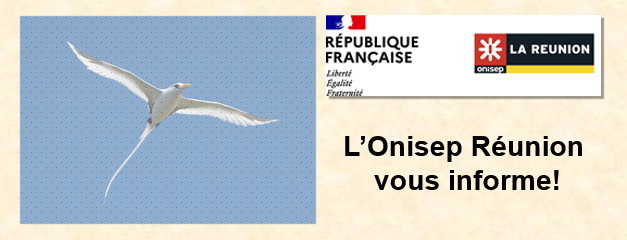                                               Semaine du 18 au 22 mars 2024Lundi : Les candidats et candidates #Parcoursup ont jusqu'au mercredi 3 avril pour confirmer chacun de leurs vœux et finaliser leurs dossiers avec les éléments demandés par les formations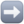 L'Onisep met à leur disposition fiches Parcoursup pour les aider à rédiger leurs lettres de motivation et la partie "Activités et centres d'intérêt".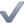 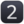 #Avenirs https://ow.ly/sfQM50QTc28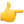 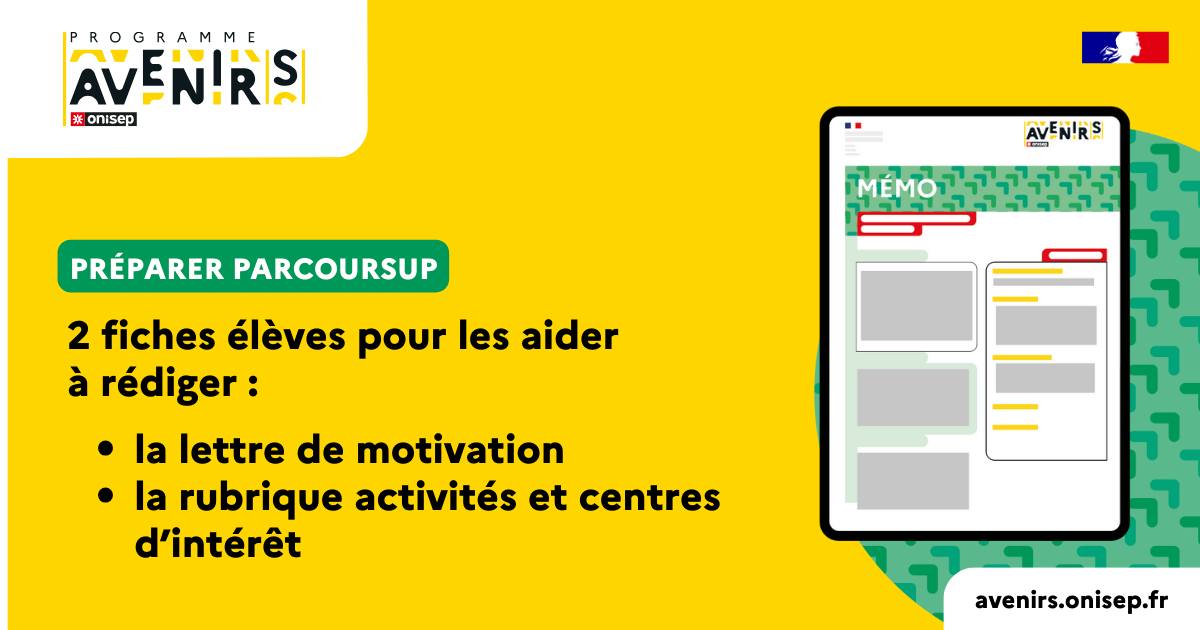 #TchatonisepJ-20 avant le 3 avril, date limite de confirmation des vœux sur #Parcoursup et de finalisation des dossiers avec les éléments demandés par les formations.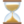 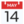 L'#Onisep organise un #tchat spécial, animé par l'équipe des conseillers @Parcoursup_info qui répondra en direct aux questions des candidats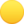 mercredi 27 mars 14h-15h30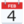 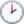 https://www.onisep.fr/.../tchat-parcoursup-completer-son...EtudiantGouv Ouverture du Dossier social étudiant pour l'année 2024-2025 ! 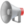 Vous pouvez dès à présent faire votre demande de bourse ou de logement Crous en déposant votre Dossier Social Etudiant avant le 31 mai.Plus d’informations sur : JeDemandeMaBourse.lesCrous.fr#équipeséducatives #métiersendirect Du 25 au 29 mars, l'Onisep propose des visioconférences pour les classes :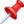 échanges avec des intervenants de l’Economie sociale et solidaire (ESS) rencontre avec un professionnel des métiers de bouche 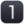 échange avec un spécialiste de la cybersécurité rencontre avec 3 jeunes agriculteurséchange avec 2 comédiens et metteurs en scèneLes élèves de collège et de lycée pourront interroger les participants sur leurs métiers et parcours.LUNDI 25 MARS 202410 h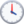 Entrez dans les coulisses des métiers de l’#animation et de l’éducation populaire de l’ESS avec Haydee Zebo, chargée de mission « vivre-ensemble » (5e - 4e)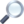 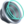 MARDI 26 MARS 202410 hDécryptez les métiers du médico-social de l’ESS avec Freddy Amand, chef de service foyer de vie et Mehdi Boukdir, chef de service pôle inclusion (3e - Tle)15 hDécouvrez les métiers de bouche avec Emin Bahous, #poissonnier écailler (5e - 4e)JEUDI 28 MARS 202414 hExplorez les métiers de la #cybersécurité avec Alexandre Lafargue, #ingénieur de gestion de crise en informatique (5e - 4e)15 hDiscutez avec 3 jeunes #agriculteurs Jean-Baptiste Gibert, maraîcher bio, Christopher Régis, céréalier, et Clémence Bernier, éleveuse de bovins (3e-Tle)VENDREDI 29 MARS 202414 hDécouvrez les métiers du #théâtre avec Armelle Bossière , metteuse en scène et comédienne et Antoine Reffé, comédienInscrivez vos classes via ce lien https://ow.ly/EkZv50QaFiODate à retenir ! Journée Portes Ouvertes du CFA de Ste Clotilde le Mercredi 27 Mars de 8h30 à 16h30.Détails dans l'affiche ci-dessous.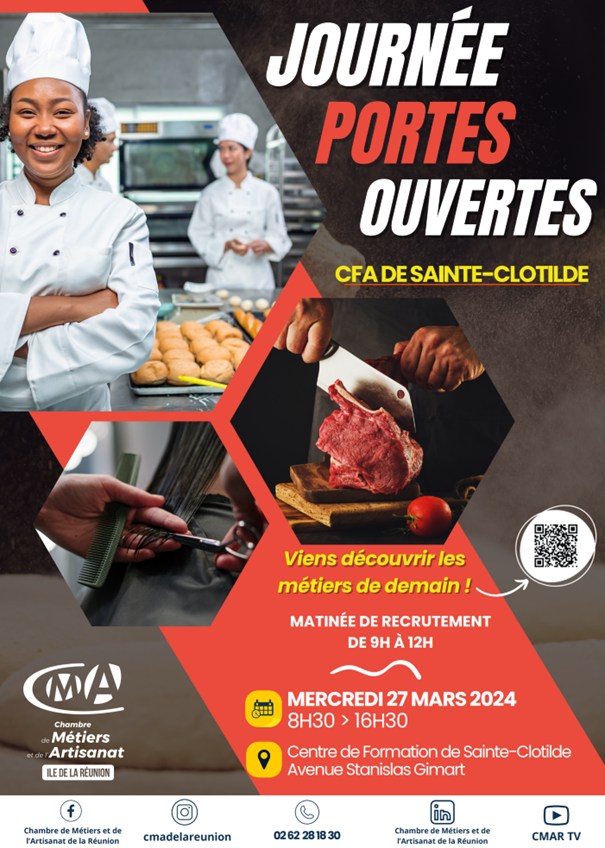 Viens à la Journée Portes Ouvertes au CENTHOR !Mercredi 20 mars, de 9h à 13hà Saint-Gilles-les-Hauts (route de l'éperon)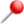 Au programme : - ateliers pratiques- conseils d'orientation - visite guidée- échanges avec les professionnels du domaine et témoignagesIntéressé.e par les métiers de l’Hôtellerie, de la Restauration et du Tourisme, ne manque pas cette JPO (Journée Portes Ouvertes) 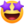 Mardi :GRETA Réunion **Opportunité : Rejoignez notre Projet de Formation en 𝗥𝗲́𝗽𝗮𝗿𝗮𝘁𝗶𝗼𝗻 𝗲𝘁 𝗘𝗻𝘁𝗿𝗲𝘁𝗶𝗲𝗻 𝗱𝗲 𝗖𝘆𝗰𝗹𝗲𝘀 !**Nous sommes à la recherche d'un 𝑓𝑜𝑟𝑚𝑎𝑡𝑒𝑢𝑟 ou 𝑑'𝑢𝑛𝑒 𝑓𝑜𝑟𝑚𝑎𝑡𝑟𝑖𝑐𝑒 𝑑𝑦𝑛𝑎𝑚𝑖𝑞𝑢𝑒 𝑒𝑡 𝑝𝑎𝑠𝑠𝑖𝑜𝑛𝑛𝑒́(e) pour participer à notre projet de formation spécialisé dans la réparation et l'entretien de tous types de cycles , 𝑖𝑛𝑐𝑙𝑢𝑎𝑛𝑡 𝑢𝑛𝑒 𝑒𝑥𝑝𝑒𝑟𝑡𝑖𝑠𝑒 𝑒́𝑙𝑒𝑐𝑡𝑟𝑖𝑞𝑢𝑒.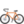 Ce contrat, proposé en vacation ou en tant que prestataire, offre la possibilité de mettre en avant vos compétences sur une durée flexible d'𝗲𝗻𝘃𝗶𝗿𝗼𝗻 𝟮𝟬𝟬 𝗵𝗲𝘂𝗿𝗲𝘀, adaptée à votre emploi du temps.Le lieu de la formation n'est pas encore confirmé, mais nous explorons des options dans l'ouest, le sud et éventuellement le nord.Voici un aperçu des missions que vous aurez à accomplir :1. Participer à l'organisation de l'atelier de maintenance : montage, assemblage, entretien et réparations2. Réaliser les opérations d'assemblage et de réglages de tous types de cycles3. Gérer les demandes après-vente ou de location des clients4. Assurer l'entretien et la maintenance des cycles, conformément aux normes en vigueur (mécanique, hydraulique, électrique)5. Conseiller les clients sur l'utilisation et l'entretien de leur cycle réparé ou entretenuSi vous êtes prêt à relever ce défi et que vous souhaitez partager votre expertise, nous serions ravis de vous avoir dans notre équipe.N'hésitez pas à contacter Sylvie Daussin par mail à sylvie.daussin@ftlvreunion.fr pour en savoir plus sur cette opportunité passionnante !OFFRE D’EMPLOI : APPRENTI(E) en Licence Professionnelle Agronomie – EPLEFPA FORMA'TERRA (formaterra.re)La Cité des métiers de La Réunion[J-1 : LA TOURNEE DU FORUM DES METIERS DU SPECTACLE VIVANT ]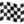 Aujourd'hui, dans l'émission Alon Vangué, Emilie MINATCHY a parlé de notre tournée qui démarre demain au Kabardock ! 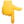 Après 2 éditions réussies, le Forum des Métiers du Spectacle vivant part en tournée en fin mars sur tout l’ile ! Organisée en partenariat avec KOLET Réunion avec la collaboration de 4 salles de spectacle mythiques aux 4 coins de La Réunion : le Kabardock (19 mars), Le Bisik (20 mars), La Cité des Arts (21 mars) & Le Kerveguen (27 mars).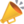 Le saviez-vous ?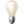 Le spectacle vivant est une filière souvent méconnue du grand public, pourtant elle est dynamique et offre de nombreuses opportunités professionnelles. Cependant, il existe des difficultés à recruter dans certains métiers de support tels que l’administration, la production, la diffusion et la technique.AU PROGRAMME :Présentation et visite de la salle de spectacleDécouverte des métiers et des formations du spectacle vivant présents sur l'île4 créneaux horaires vous sont proposés (selon le type de public) sur la matinée entre 08h30 et 12h30 !Inscription gratuite et obligatoire via : https://citedesmetiers.re/kolet/#PAROLESDEJEUNESLa #SemaineDesMaths, c'est l'occasion de découvrir les #métiers et #formations en lien avec cette discipline.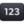 Aujourd'hui, nous suivons Lysa et Warren, étudiants en 1re année de licence MIASHS (Mathématiques et informatique appliquées aux sciences humaines et sociales) Pourquoi ont-ils choisi cette licence ? Que leur apporte cette formation pluridisciplinaire ?Quelles difficultés ont-ils rencontrées ? Qu'envisagent-ils après la licence ?Les réponses dans l'article d'onisep-frhttps://ow.ly/nCnf50QVmFl.Lancement de la 13e #SemaineDesMaths : l’important c’est de participer pour permettre à tous les élèves de redécouvrir le plaisir de faire des mathématiques !L'occasion de proposer une image actuelle, vivante et attractive des mathématiqueshttps://eduscol.education.fr/3493/semaine-des-mathematiquesMercredi : #PAROLESDEJEUNESPour célébrer la Journée mondiale du travail social, l'Onisep donne la parole à Shaïma, étudiante éducatrice de jeunes enfants après un CAP ATMFC (assistant technique en milieu familial).Au quotidien, Shaïma a choisi d'accompagner aussi bien les #enfants que les personnes âgées. Elle qui aime le contact et la relation avec les autres, a choisi d'orienter ses #études professionnelles vers l'aide à la personne.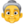 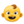 A noter : le CAP ATMFC a été remplacé par le CAP agent accompagnant au grand âge en septembre 2023.EtudiantGouv Bon plan ! Vous avez peut-être droit à une bourse ! 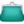 Faites la simulation dès maintenant ! Estimez vos droits en 5 clics sur : https://swll.to/HBIiSFvA découvrir sur Onisep TV : https://oniseptv.onisep.fr/video/patissier-yoannle métier de Yoann, chef pâtissier.Pâtissier avant tout, il participe à la confection de gâteaux, tartes, desserts qui sont mis en vente dans la boutique où il travaille. Il est également chef d'une équipe : il encadre, crée les recettes, gère les stocks de matières premières comme de produits d'entretien, garde un œil sur les commandes... Un métier où il faut être minutieux, précis et savoir se lever tôt !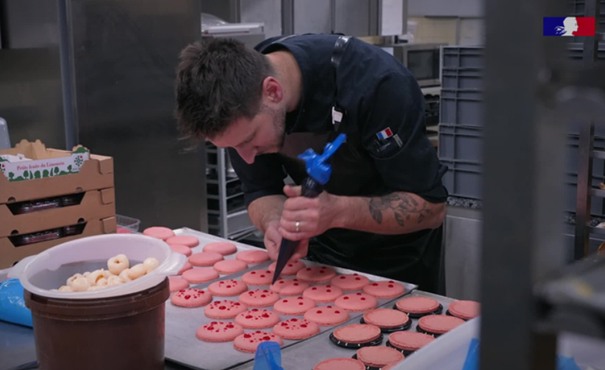 Connaissez-vous l’atelier de l’orientation LGT proposé par l’Onisep ? : https://avenirs.onisep.fr/.../l-atelier-de-l-orientation-lgtCet atelier, qui s'appuie sur un jeu de cartes, s’adresse aux élèves de lycée général et technologique, accompagnés par les équipes éducatives ou par les professionnels de l’orientation. Il propose aux élèves de dessiner des parcours de l’entrée au lycée jusqu’à l’insertion professionnelle.Cartes et guide pédagogique à télécharger.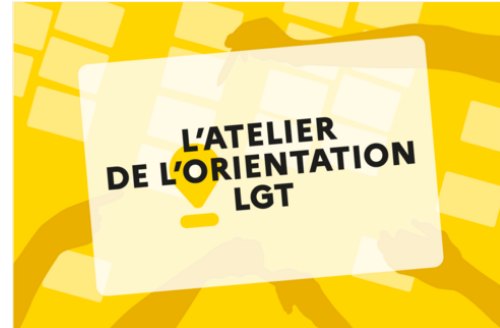 Jeudi :SAVE THE DATE 𝙇𝘼 𝙂𝙍𝘼𝙉𝘿𝙀 𝙍𝙀𝙉𝘾𝙊𝙉𝙏𝙍𝙀 E. Leclerc Réunion édition 2024 !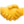 Rendez-vous le 𝐬𝐚𝐦𝐞𝐝𝐢 𝟐𝟑 𝐦𝐚𝐫𝐬 de 9h à 15h dans vos centres commerciaux E. Leclerc Le Portail, La Réserve, Les Terrasses et Les Casernes.Venez échanger avec nos équipes, les acteurs de l’emploi, et les boutiques de nos galeries pour découvrir nos métiers.Au programme : Jobdating, visite des coulisses, témoignages, corner stage et alternance.Vous êtes intéressé(e) ? Venez avec votre CV ! Des postes en CDI, CDD et alternance sont à pourvoir !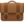 Lycée Léon de Lépervanche Officiel[JOURNEES PORTES OUVERTES]Suivez nous sur cette page Facebook Suivez nous sur Instagram:https://www.instagram.com/lyceelepervanche/...Suivez-nous sur notre site internet:https://etab.ac-reunion.fr/lyc-lepervanche/#PORTRAITSDEPROSLa 35e édition de la Semaine de la presse et des médias dans l'école se déroule dans tous les établissements scolaires jusqu'à samedi 23 mars.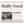 Pour Anne, professeure-documentaliste en lycée que l'#Onisep a rencontrée, "éduquer ses élèves à l'esprit critique face au flux d'informations " fait partie de ses missions.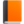 Retrouvez l'interview d'Anne dans son intégralité sur OnisepTV https://oniseptv.onisep.fr/video/professeure-documentaliste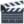 #LaMinuteOrientation de la semaine s'adresse aux élèves de terminale, en situation de #handicap, qui ont formulé des vœux sur #Parcoursup. Comment déclarer leur handicap ?Des aménagements de cours seront-ils possibles l'an prochain ?Comment contacter le référent handicap... ?Les réponses à ces questions sont dans cette vidéo #Onisep #orientation #postbac #enseignementsuperieur #études #supParcoursupVendredi :L'#Onisep célèbre le 21 mars, la journée mondiale de la #Trisomie21, avec Aude, jeune trisomique en CAP vente en alternance après avoir obtenu un CAP cuisine : un témoignage exemplaire et inspirant !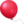 Pour voir la vidéo d'Aude dans son intégralité sur Onisep TV https://ow.ly/6IL450QZ0N2#orientation #métiers #handicap #inclusion#LeSaviezVous ?Du 18 au 24 mars 2024, c'est la semaine des #métiers du #tourisme : des évènements sont organisés sur tout le territoire pour que les professionnels du secteur rencontrent des jeunes et des personnes en recherche d'emploi.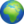 L'#Onisep vous emmène visiter ce secteur via des vidéos #métiers, des exemples de cursus possibles, des chiffres sur l'#emploi http://ow.ly/1wgv50NiJsp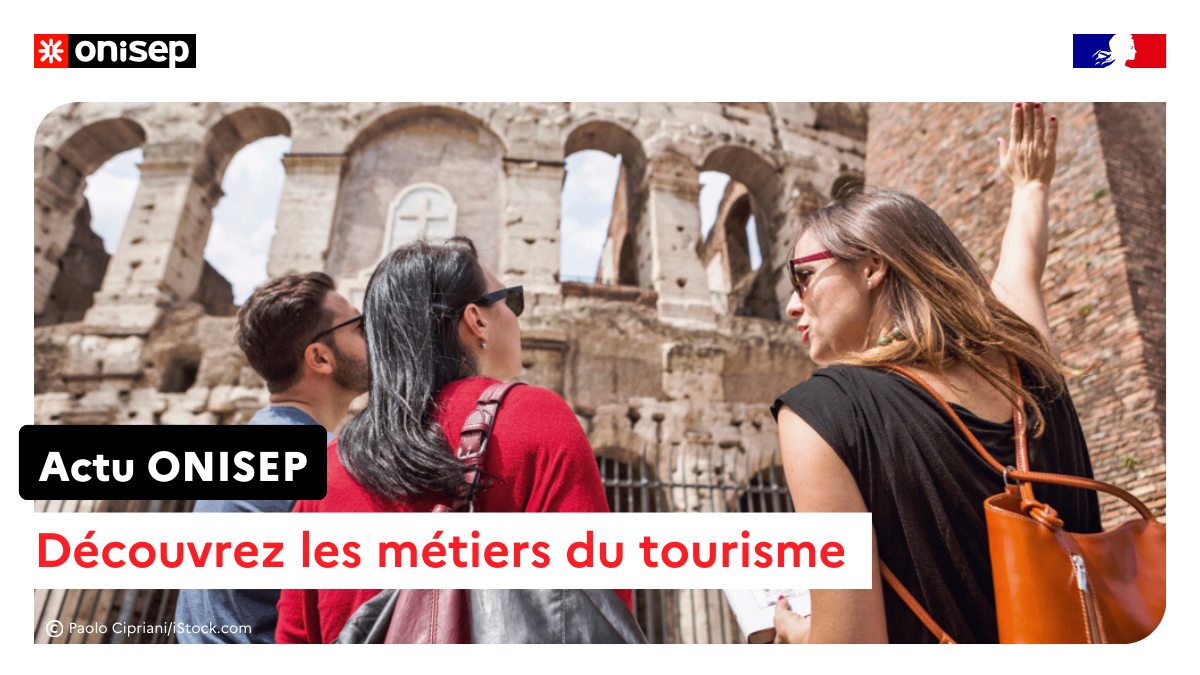 A retrouver sur : https://reso-avenirs.onisep.fr/.../prevention-du...5 ressources pour fournir des outils aux équipes éducatives pour lutter contre le décrochage scolaire. L’Onisep a mobilisé des professionnels (enseignants, DCIO, Directrices, directeurs de centre d’information et d’orientation et référents MLDS, Mission de lutte contre le décrochage scolaire) pour élaborer ces ressources.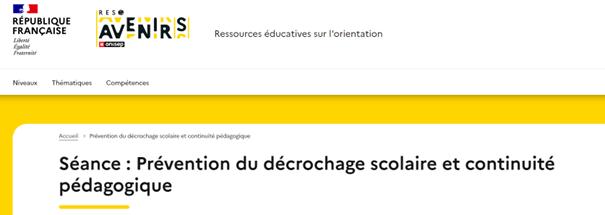 560 000 lycéens de seconde générale et technologique vont réaliser un stage en entreprise, en administration ou en association du 17 au 28 juin 2024 : https://www.education.gouv.fr/entreprise-association...Vous êtes entrepreneur, artisan, directeur des ressources humaines ? Accueillir un stagiaire est une opportunité nouvelle de renforcer votre lien avec la jeunesse de votre région, de valoriser votre filière, vos savoir-faire et de faire reconnaitre vos métiers, chez les jeunes et leur famille, comme des choix d’avenir. Retrouvez l’essentiel à savoir pour organiser cet accueil.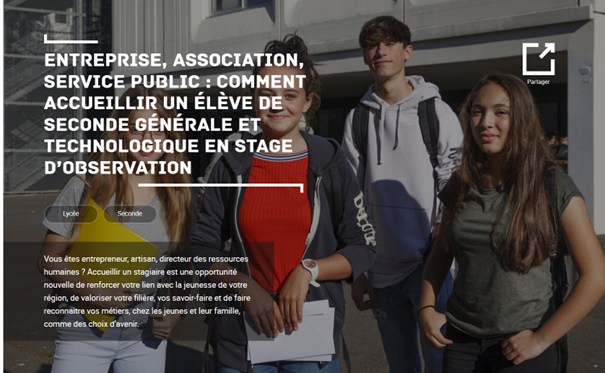 